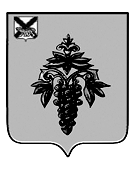 ДУМАЧУГУЕВСКОГОМУНИЦИПАЛЬНОГО РАЙОНАР  Е  Ш  Е  Н  И  ЕНа основании статьи 16 Устава Чугуевского муниципального района, Дума Чугуевского муниципального районаРЕШИЛА:	Принять в первом чтении проект решения Думы Чугуевского муниципального района  «Порядок поступления обращений и заявлений в комиссию по соблюдению требований к служебному поведению муниципальных служащих органов местного самоуправления Чугуевского муниципального района и урегулированию конфликта интересов».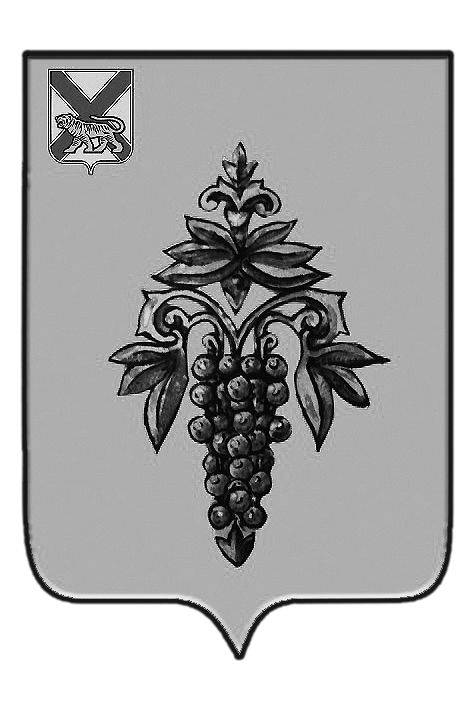 ДУМАЧУГУЕВСКОГОМУНИЦИПАЛЬНОГО РАЙОНАпроектР  Е  Ш  Е  Н  И  ЯПринято Думой Чугуевского муниципального района«     »              2017 годаСтатья 1.Утвердить Порядок поступления обращения гражданина, замещавшего должность муниципальной службы в органах местного самоуправления Чугуевского муниципального района о даче согласия на замещение должности в коммерческой или некоммерческой организации либо на выполнение (Приложение № 1).Статья 2. 	Утвердить Порядок поступления заявления от муниципального служащего органа местного самоуправления о невозможности по объективным причинам представить сведения о доходах, об имуществе и обязательствах имущественного характера своих супруги (супруга) и несовершеннолетних детей (Приложение № 2)Статья 3. Настоящее решение вступает в силу со дня официального опубликования и подлежит размещению на официальном сайте Чугуевского муниципального района.           Статья 4. Признать утратившим силу решение Думы Чугуевского муниципального района от 28 декабря 2012 года № 290-нпа «Порядок поступления обращений граждан, замещавших в организационном отделе Думы Чугуевского муниципального района должности муниципальной службы, включенные в перечень должностей муниципальной службы, утвержденный решением Думы Чугуевского муниципального района, о даче согласия на замещение должности в коммерческой или некоммерческой организации либо на выполнение работы на условиях гражданско-правового договора в коммерческой или некоммерческой организации, если отдельные функции по муниципальному управлению этой организацией входили в их должностные (служебные) обязанности, до истечения двух лет со дня увольнения с муниципальной службы, а также заявления муниципальных служащих о невозможности по объективным причинам представить сведения о доходах, об имуществе и обязательствах имущественного характера своих супруги (супруга) и несовершеннолетних детей».Врио главы Чугуевского муниципального района								 В.П. Ковалев« »                 2017г.№        – НПА ПОРЯДОКпоступления обращения гражданина, замещавшего должность муниципальной службы в органах местного самоуправления Чугуевского муниципального района о даче согласия на замещение должности в коммерческой или некоммерческой организации либо на выполнение работы на условиях гражданско - правового договора в коммерческий или некоммерческой организации1.Настоящий Порядок разработан в соответствии с Федеральным законом от 25 декабря 2008 года № 273-ФЗ «О противодействии коррупции», подпунктом «б» пункта 16 Указа Президента Российской Федерации от 01 июля 2010 года № 821 «О комиссиях по соблюдению требований к служебному поведению федеральных служащих и урегулированию конфликта интересов» и регулирует отношения, связанные с порядком поступления обращения граждан, замещавших должности муниципальной службы в органах местного самоуправления Чугуевского муниципального района, включенные в перечень должностей муниципальной службы органов местного самоуправления, на которые распространяются ограничения при заключении ими трудового договора, предусмотренные статьей 12 Федерального закона от 25 декабря 2008 № 273-ФЗ «О противодействии коррупции», утвержденный нормативным правовым актом Думы Чугуевского муниципального района (далее – гражданин), о даче согласия на замещение должности в коммерческой или некоммерческой организации либо на выполнение работы на условиях гражданско-правового договора в коммерческой или некоммерческой организации, если отдельные функции по муниципальному управлению этой организацией входили в его должностные (служебные) обязанности (далее – обращение).2. Гражданин подает письменное обращение в подразделение кадровой службы органа местного самоуправления Чугуевского муниципального района или должностному лицу органа местного самоуправления ответственному за работу по профилактике коррупционных и иных правонарушений (далее - кадровая служба) в котором замещал должность муниципальной службы по форме согласно приложению N 1 к настоящему Порядку.3. В обращении указываются: фамилия, имя, отчество гражданина, дата его рождения, адрес места жительства, замещаемые должности в течение последних двух лет до дня увольнения с муниципальной службы, наименование, местонахождение коммерческой или некоммерческой организации, характер ее деятельности, должностные (служебные) обязанности, исполняемые гражданином во время замещения им должности муниципальной службы, функции по муниципальному управлению в отношении коммерческой или некоммерческой организации, вид договора (трудовой или гражданско-правовой), предполагаемый срок его действия, сумма оплаты за выполнение (оказание) по договору работ (услуг). 4. Обращение, поступившее в кадровую службу, подлежит регистрации в журнале учета, листы которого пронумерованы, прошнурованы и скреплены печатью.Обращение, поступившее по почте, а также обращение, представленное гражданином лично, регистрируются в день поступления в кадровую службу.5. Кадровая служба осуществляет рассмотрение обращения, по результатам которого подготавливается мотивированное заключение по существу обращения с учетом требований статьи 12 Федерального закона от 25 декабря 2008 г. N 273-ФЗ «О противодействии коррупции».6. Обращение может быть подано муниципальным служащим, планирующим свое увольнение с муниципальной службы из органов местного самоуправления Чугуевского муниципального района.7. Обращение гражданина, заключение и другие материалы в течение трех рабочих дней со дня поступления обращения представляются кадровой службой в комиссию по соблюдению требований к служебному поведению муниципальных служащих и урегулированию конфликта интересов (далее - Комиссия):- в отношении граждан, замещавших должности муниципальной службы в администрации Чугуевского муниципального района в Комиссию администрации Чугуевского муниципального района;- в отношении граждан, замещавших должности муниципальной службы в Думе Чугуевского муниципального района и Контрольно-счетном комитете Чугуевского муниципального района в Комиссию Думы Чугуевского муниципального района.8. Рассмотрение обращения гражданина и информирование о результатах его рассмотрения осуществляется в соответствии с Положением о Комиссии.  Приложение N 1                                                                                                              к Порядку поступления обращения гражданина,                                                                                                         замещавшего должность муниципальной службы в                                                                                                                органах местного самоуправления Чугуевского                                                                                                                      муниципального района о даче согласия на                                                                                                                      замещение должности в коммерческой или                                                                                            некоммерческой организации либо на выполнение работы                                                                                                            на условиях гражданско - правового договора в коммерческий или некоммерческой организацииФорма                                             В комиссию по соблюдению требований к служебному                                                                                                 поведению муниципальных служащих и                                                                                                  урегулированию конфликта интересов                                                                                                  _______________________________________________                                                                                                       (наименование органа местного самоуправления)ОБРАЩЕНИЕо даче согласия на замещение должности в коммерческой или некоммерческойорганизации (выполнение работы на условиях гражданско-правового договорав коммерческой или некоммерческой организации)    Я, _______________________________________________________________________________________,(Фамилия, имя, отчество (при наличии) гражданина)_____________________________________________________________________________________________(дата рождения)___________________________________________________________________________________________(адрес места жительства)прошу дать мне согласие на замещение должности ____________________________________________________________________________________________________________________________________________(указывается наименование должности)в __________________________________________________________________________________________(указывается наименование организации)___________________________________________________________________________________________(указывается местонахождения организации)___________________________________________________________________________________________(указывается характер деятельности организации)___________________________________________________________________________________________(указывается вид договора: трудовой или гражданско-правовой, предполагаемыйсрок действия договора)___________________________________________________________________________________________(указывается сумма оплаты за выполнение (оказание) по гражданско-правовому договору работ (услуг)При замещении должности _______________________________________________________________________________________________________________________________________________________________(указывается наименование должности в течение двух лет до дня увольненияс муниципальной службы, которую гражданин замещал в органе местногосамоуправления Чугуевского муниципального района)в мои должностные (служебные) обязанности входили функции:1) _________________________________________________________________________________________,2) _________________________________________________________________________________________,3) _________________________________________________________________________________________.(указываются какие функции) Информацию о принятом Комиссией решении прошу направить на мое имя по адресу: ______________________________________________________________________________________________________________________________________________________________________________________(указывается адрес фактического проживания гражданина для направлениярешения по почте, либо указывается любой другой способ направления решения,а также необходимые реквизиты для такого способа направления решения___________________                                                     _________________________________________________            (дата)                                                                                                   (подпись, инициалы и фамилия)ПОРЯДОКпоступления заявления от муниципального служащего органа местного самоуправления о невозможности по объективным причинам представить сведения о доходах, об имуществе и обязательствах имущественного характера своих супруги (супруга) и несовершеннолетних детей1. Настоящий Порядок разработан в соответствии с Федеральным законом от 25 декабря 2008 года № 273-ФЗ «О противодействии коррупции», подпунктом «б» пункта 16 Указа Президента Российской Федерации от 01 июля 2010 года № 821 «О комиссиях по соблюдению требований к служебному поведению федеральных служащих и урегулированию конфликта интересов» и регулирует отношения, связанные с порядком поступления заявления муниципальных служащих органов местного самоуправления Чугуевского муниципального района, замещающих должности муниципальной службы, включенные в перечень должностей муниципальной службы органов местного самоуправления, на которые распространяются ограничения при заключении ими трудового договора, предусмотренные статьей 12 Федерального закона от 25 декабря 2008 № 273-ФЗ «О противодействии коррупции», утвержденный нормативным правовым актом Думы Чугуевского муниципального района (далее – муниципальный служащий) о невозможности по объективным причинам представить сведения о доходах, об имуществе и обязательствах имущественного характера своих супруги (супруга) и несовершеннолетних детей (далее – заявление).2. Муниципальный служащий обязан представлять сведения о своих доходах, имуществе и обязательствах имущественного характера и о доходах, об имуществе и обязательствах имущественного характера своих супруги (супруга) и несовершеннолетних детей ежегодно, не позднее 30 апреля года, следующего за отчетным.3. В случае непредставления по объективным причинам муниципальным служащим сведений о доходах, об имуществе и обязательствах имущественного характера супруги (супруга) и несовершеннолетних детей данный факт подлежит рассмотрению на заседании комиссии по соблюдению требований к служебному поведению муниципальных служащих органа местного самоуправления Чугуевского муниципального района и урегулированию конфликта интересов (далее – Комиссия):- в отношении муниципального служащего, замещающего должности муниципальной службы в администрации Чугуевского муниципального района Комиссией администрации Чугуевского муниципального района;- в отношении муниципального служащего, замещающего должность муниципальной службы в Думе Чугуевского муниципального района и Контрольно-счетном комитете Чугуевского муниципального района Комиссией Думы Чугуевского муниципального района.4. В случае невозможности по объективным причинам представить сведения о доходах, об имуществе и обязательствах имущественного характера супруги (супруга) и несовершеннолетних детей муниципальный служащий представляет в кадровую службу органа муниципального образования или должностному лицу органа местного самоуправления ответственному за работу по профилактике коррупционных и иных правонарушений (далее – кадровая служба) письменное заявление, составленное по форме согласно приложению 1 к настоящему Порядку. 5. К заявлению прилагаются все имеющиеся у муниципального служащего документы, подтверждающие объективность причин непредставления сведений о доходах, об имуществе и обязательствах имущественного характера супруги (супруга) и несовершеннолетних детей. 6. Поступившее в кадровую службу заявление подлежит регистрации в журнале учета, листы которого пронумерованы, прошнурованы и скреплены печатью.Обращение, поступившее по почте, а также обращение, представленное гражданином лично, регистрируются в день поступления в кадровую службу.7. Рассмотрение заявления и информирование муниципального служащего о результатах его рассмотрения осуществляется в соответствии с Положением о Комиссии.  Приложение N 2                                                                                                    к Порядку поступления заявления от муниципального                                                                                                    служащего органа местного самоуправления                                                                                                    о невозможности по объективным причинам                                                                                                     представить сведения о доходах, об имуществе и                                                                                                    обязательствах имущественного характера своих                                                                                                     супруги (супруга) и несовершеннолетних детейФорма                                             В комиссию по соблюдению требований к служебному                                                                                          поведению муниципальных служащих и                                                                                           урегулированию конфликта интересов                                                                                                  _______________________________________________                                                                                                       (наименование органа местного самоуправления)ЗАЯВЛЕНИЕо невозможности по объективным причинам представить сведения о доходах, об имуществе и обязательствах имущественного характера супруги (супруга) и несовершеннолетних детей    Я, __________________________________________________________________________________________,(Фамилия, имя, отчество (при наличии) гражданина) замещающий (ая) должность муниципальной службы ________________________________________________________________________________________________________________________________________________(наименование должности, органа местного самоуправления, отраслевого (функционального) органа ________________________________________________________________________________________________сообщаю, что не имею возможности представить следующие сведения:______________________________________________________________________________________________(указать, какие)супруги (супруга)/несовершеннолетних детей ______________________________________________________________________________________________________________________________________________________(Ф.И.О. супруги (супруга)/несовершеннолетних детей)______________________________________________________________________________________________по объективным причинам: _____________________________________________________________________________________________________________________________________________________________________(указать, каким)____________________________________________________________________________________________________________________________________________________________________________________________что подтверждается ______________________________________________________________________________(обоснование объективности причин)________________________________________________________________________________________________________________________________________________________________________________________________Приложение: (документы, подтверждающие объективность причин непредставления сведений)________________                                                                                                ________________________________        (дата)                                                                                                                    (подпись, фамилия и инициалы)О принятии в первом чтении проекта решения Думы Чугуевского муниципального района о Порядке поступления обращений и заявлений в комиссию по соблюдению требований к служебному поведению муниципальных служащих органов местного самоуправления Чугуевского муниципального района и урегулированию конфликта интересов От 28.07.2017г.№  232Председатель ДумыЧугуевского муниципального района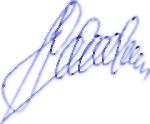 П.И.ФедоренкоО порядке поступления обращений и заявлений в комиссию по соблюдению требований к служебному поведению муниципальных служащих органов местного самоуправления Чугуевского муниципального района и урегулированию конфликта интересов 